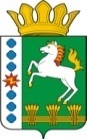 КОНТРОЛЬНО-СЧЕТНЫЙ ОРГАН ШАРЫПОВСКОГО РАЙОНАКрасноярского краяЗаключениена проект Постановления администрации Ивановского сельсовета Шарыповского района «О внесении изменений и дополнений в Постановление администрации Ивановского сельсовета  от 29.10.2013 № 86 «Об утверждении муниципальной программы «Развитие культуры»20 марта 2015 год								                №12Настоящее экспертное заключение подготовлено Контрольно – счетным органом Шарыповского района на основании ст. 157 Бюджетного  кодекса Российской Федерации, ст. 9 Федерального закона от 07.02.2011 № 6-ФЗ «Об общих принципах организации и деятельности контрольно – счетных органов субъектов Российской Федерации и муниципальных образований», ст. 15 Решения Шарыповского районного Совета депутатов от 20.09.2012 № 31/289р «О внесении изменений и дополнений в Решение Шарыповского районного Совета депутатов от 21.06.2012 № 28/272р «О создании Контрольно – счетного органа Шарыповского района» (в ред. от 20.03.2014 № 46/536р, от 25.09.2014 № 51/573р,от 26.02.2015 № 56/671р), пункт 1.2.3 Соглашения от 01.01.2015 г. «О передачеКонтрольно – счетному органу Шарыповского района полномочий Контрольно – счетного органа поселения по осуществлению внешнего муниципального финансового контроля».Представленный на экспертизу проект Постановления администрации Ивановского сельсовета Шарыповского района «О внесении изменений и дополнений в Постановление администрации Ивановского сельсовета  от 29.10.2013 № 86 «Об утверждении муниципальной программы «Развитие культуры»  (далее по тексту проект Постановления) направлен в Контрольно – счетный орган Шарыповского района 16марта 2015 года. Разработчиком данного проекта Программы является администрация Ивановского сельсовета.Основанием для разработки муниципальной программы является:- статья 179 Бюджетного кодекса Российской Федерации;- постановление администрации Ивановского сельсовета от 25.07.2013 № 65 «Об утверждении Порядка принятия решений о разработке  муниципальных программ Ивановского сельсовета, их формировании и реализации»;- распоряжение администрации Ивановского сельсовета от 31.07.2013  № 10 «Об утверждении перечня муниципальных программ Ивановского сельсовета»(в ред. от 13.08.2014 № 23).Ответственный исполнитель муниципальной программы администрация Ивановского сельсовета.Соисполнитель муниципальной программы отсутствует.Перечень подпрограмм муниципальной программы:«Народное творчество и культурно-досуговая деятельность»Цели муниципальной программы - создание условий для развития и реализации культурного и духовного потенциала населения.Задачи муниципальной программы - сохранение и развитие художественных традиций, и создание равных условий для культурного развития населения.Мероприятие проведено 20 марта  2015 года.В ходе подготовки заключения Контрольно – счетным органом Шарыповского района были проанализированы следующие материалы:- Постановление администрации Ивановского сельсовета Шарыповского района «О внесении изменений и дополнений в Постановление администрации Ивановского сельсовета  от 29.10.2013 № 86 «Об утверждении муниципальной программы «Развитие культуры»;- паспорт муниципальной программы «Развитие культуры»;- Решение Ивановского сельсовета  от 11.12.2014 № 36 « О бюджете поселения на 2015 год и плановый период 2016-2016 годы».Рассмотрев представленные материалы к проекту Постановления установлено следующее.В соответствии с проектом Постановления по муниципальной программе «Развитие культуры» подпрограммы «Народное творчество и культурно-досуговая деятельность» происходит изменение по строке (пункту) «Информация по ресурсному обеспечению программы, в том числе в разбивке по источникам финансирования, по годам реализации программы» после внесения изменений строка  будет читаться:Увеличение объемов бюджетных ассигнований на реализацию муниципальной программы за счет средств бюджета поселения в сумме 193 342,52 руб. или на 0,71 % в том числе: в 2015 году в сумме  66 100,00 руб.;в 2016 году в сумме  64 447,52 руб.;в 2017 году в сумме  62795,00 руб.На основании выше изложенного Контрольно – счетный орган Шарыповского района предлагает администрации Ивановского сельсовета принять проект Постановления администрации Ивановского сельсовета Шарыповского района «О внесении изменений и дополнений в Постановление администрации Ивановского сельсовета  от 29.10.2013 № 86 «Об утверждении муниципальной программы «Развитие культуры».Председатель	Г.В. СавчукКонтрольно-счетного органаИнформация по ресурсному обеспечению программы, в том числе в разбивке по источникам финансирования, по годам реализации программы Последняя редакция Постановление за 2014Предыдущая редакция ПостановлениеПредлагаемая редакция программыИнформация по ресурсному обеспечению программы, в том числе в разбивке по источникам финансирования, по годам реализации программы Последняя редакция Постановление за 2014Предыдущая редакция Постановление (проект Постановления)Информация по ресурсному обеспечению программы, в том числе в разбивке по источникам финансирования, по годам реализации программы Планируемое финансирование программных мероприятий  составляет     20 715 950,95руб., в том числе за счет средств:Планируемое финансирование программных мероприятий  составляет       27 387 128,88 руб., в том числе за счет средств:Планируемое финансирование программных мероприятий  составляет 27 648 120,40 руб., в том числе за счет средств:Информация по ресурсному обеспечению программы, в том числе в разбивке по источникам финансирования, по годам реализации программы Из краевого бюджета 115 227,00Из краевого бюджета 47 828,00 руб. из них:Из краевого бюджета115 227,00 руб. из них:Информация по ресурсному обеспечению программы, в том числе в разбивке по источникам финансирования, по годам реализации программы 2014 год – 115 227,00 руб.;2014 год – 47 828 руб.;2014 год – 115 227,00 руб.;Информация по ресурсному обеспечению программы, в том числе в разбивке по источникам финансирования, по годам реализации программы 2015 год – 0,00 руб.;2015 год – 0,00 руб.;2015 год – 0,00 руб.;Информация по ресурсному обеспечению программы, в том числе в разбивке по источникам финансирования, по годам реализации программы 2016 год – 0,00  руб.2016 год – 0,00  руб.;2016 год – 0,00  руб.;Информация по ресурсному обеспечению программы, в том числе в разбивке по источникам финансирования, по годам реализации программы 2017 год -  0,00 руб.2017 год -  0,00 руб.Информация по ресурсному обеспечению программы, в том числе в разбивке по источникам финансирования, по годам реализации программы Из  бюджета  поселения20 485 723, 95 руб.,  из них:Из  бюджета поселения 27 186 300,88 руб.,  из них:Из бюджета поселения27 379 643,40 руб.,  из них:Информация по ресурсному обеспечению программы, в том числе в разбивке по источникам финансирования, по годам реализации программы 2014 год – 6 905 696,00 руб.;2014 год – 6 905 696,00 руб.;2014 год – 6 905 696,00 руб.;Информация по ресурсному обеспечению программы, в том числе в разбивке по источникам финансирования, по годам реализации программы 2015 год – 6 952 968,65 руб.;2015 год – 6 972 075,00 руб.;2015 год – 7 038 175,00 руб.;Информация по ресурсному обеспечению программы, в том числе в разбивке по источникам финансирования, по годам реализации программы 2016 год – 6 627 059,30  руб.2016 год – 6 835 394,68 руб.;2016 год – 6 899 842,20 руб.;Информация по ресурсному обеспечению программы, в том числе в разбивке по источникам финансирования, по годам реализации программы 2017 год - 6 473 135,20 руб.2017 год - 6 535 930,20 руб.Информация по ресурсному обеспечению программы, в том числе в разбивке по источникам финансирования, по годам реализации программы Из внебюджетных источников 115 000,00  руб. из них:Из внебюджетных источников 153 000,00 руб. из них:Из внебюджетных источников  153 250,00 руб. из них: Информация по ресурсному обеспечению программы, в том числе в разбивке по источникам финансирования, по годам реализации программы 2014 год – 38 500,00 руб.;2014 год – 38 250,00 руб.;2014 год – 38 500,00 руб.;Информация по ресурсному обеспечению программы, в том числе в разбивке по источникам финансирования, по годам реализации программы 2015 год – 38 250,00 руб.;2015 год – 38 250,00 руб.;2015 год – 38 250,00 руб.;Информация по ресурсному обеспечению программы, в том числе в разбивке по источникам финансирования, по годам реализации программы 2016 год – 38 250,00 руб.2016 год – 38 250,00 руб.;2016 год – 38 250,00 руб.;Информация по ресурсному обеспечению программы, в том числе в разбивке по источникам финансирования, по годам реализации программы 2017 год - 38 250,00 руб.2017 год - 38 250,00 руб.